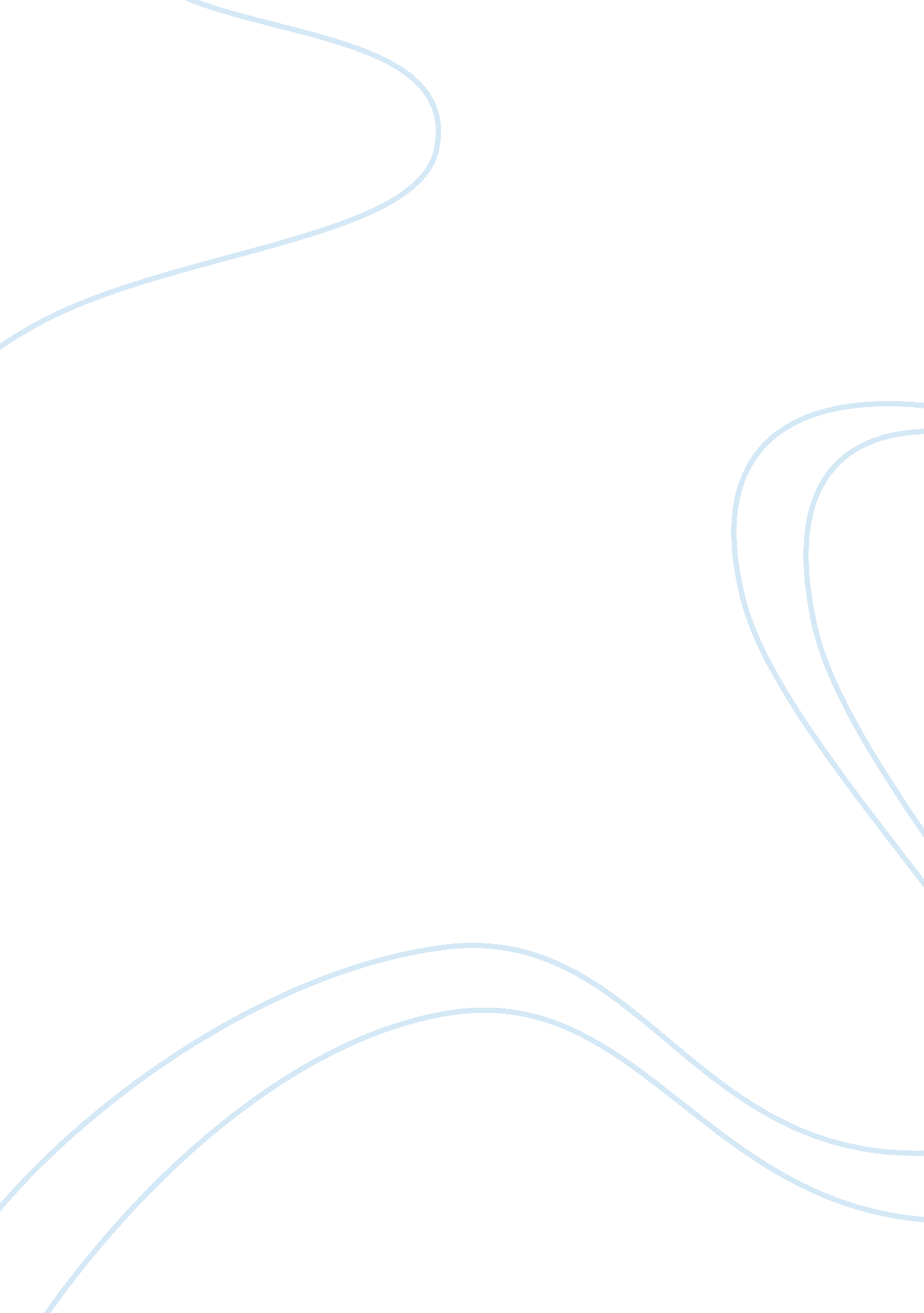 Troubles with illegal immigration essayEconomics, Budget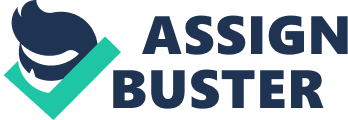 Troubles with illegal immigrationIn the first place, illegal immigration refers actually to the movement transversely national borders in a manner which tends to go against the immigration laws of the intended country one is heading at. Furthermore, illegal immigrant is an individual who is not actually a citizen of a particular country. The person must have entered into that same country without having an official permit or he or she may go on staying in a country even after the running out of his or her legal stay in that same country. However, as far as politics is concerned, the term really implies to a superior set of societal matters as well as time constraints with borderline consequences in so many areas. These are areas like legal protections, crime, public services, voting rights together with human rights. On the other hand, illegal immigration means the leaving of a particular country unlawfully. Actually, illegal immigration is always encouraged by the wish to run away from civil wars and even the repression within the country of origin. Most of the illegal immigrants in many countries are actually self deporting right back to their countries where they were born in the face of more strict immigration enforcement as well as a deterioration of economy and the reports of Reuters. The situation has become even more dangerous and there are not any solutions that have been so far made. They are not exact on the number of illegal immigrants who are in the country but so many countries have cited a point requesting immigrants citizenship for only those people who are born in that same country. The place which is greatly affected by having so many illegal immigrants is actually the United States (George 180). It is said that a lot of immigrants are basically relocating within the United States but the local governments are becoming stricter on matters concerning illegal immigration. So many people who are living in the United States illegally have developed fear because policemen are allocated to monitor that kind of situation. They stop individuals on the way for some minor violation by requesting for the papers. An individual is supposed to have the right papers which will allow him or her to stay in the country where he or she was not born in. There is one case of illegal immigrant from Guatemala has called attention to an obscure, but the case is found commonly in the hospital within the United States. They tend to deport immigrants who have not insured themselves. They bring so many problems because the country can experience a case in which a person is may injured in a car accident, and then the immigrant spends so many years in hospital before he or she is being repatriated by the court instructions. Most of the illegal immigrants are said to have engaged themselves in drug. There is an example of some people who claimed to have been given injections with psychotropic drugs during the process of deportation. They were not suffering from any mental disease which could require special medication. These drugs affect people a great deal (Douglas 98). The regulations have been passed through to restrict the landlords from renting houses to the illegal immigrants. They have been discriminated also from the work places. They are not allowed to work in any offices since they do not have official documents to enable them stay in a country which is not theirs. Merchants are also not allowed to sell them anything with stiff penalties for violators. Any person who is intending to rent a house to stay must always produce the legal documents which tend to give a legal prove of his residency. Some local governments say that these measures were in response to the big problems which were caused by the influx of individuals. Most of these people are actually against the law, and this is a very big problem because it tends to boost the population of a particular country to the highest level. It really affects the economy of the country hence the country becomes so much overcrowded. The laws have discouraged so many companies from transacting any kind of business with individuals who seem or sound foreign. They have promoted discrimination against the minorities. However, this really affects the illegal immigrants and they will engage themselves in doing things which are against the law. As a result this will spoil the good name of a particular country. The discrimination brings about so many problems such as brutal murders which are caused by the illegal immigrants ( Virginia 149). There is no doubt that as much as the illegal immigrants are arriving, they really put a very big load on the public schools as well as the emergency rooms. They tend to interfere with the budget of a particular country. Illegal immigrants are the main people who cause the problems as far as mortgage crisis are concerned. For example the ITIN mortgages that are being given out to the illegal residents basically of the United States who are able to get a Tax Identification Numbers, are the ones who have allowed illegal residents of the United States to acquire homes. In connection to that, the illegal immigrants have caused corruption within the country. Illegal immigrants face so many problems. They are being injected with bad drugs simply because they are not citizens. That is one way of abusing and mistreating them. Illegal immigrants represent themselves into dangers as they engage themselves in unlawful entry towards a different country. A part from the possibility of being intercepted and deported, there are some more dangerous outcomes which have been discovered resulting from their activity. However, illegal immigrants might have been trafficked for mistreatment (Akin 38). Illegal immigrants contribute so much to the dramatic population growth. The school classrooms are so much filled to capacity, overwhelming affordable limited affordable housing as well as rising the nervous tension on important natural resources such as energy, water and the forestland. The immigration authorities approximate that the population of illegal aliens is rising by an estimated half million individuals annually that is in the United States. Another thing is that illegal immigration undermines the state safety. Some illegal immigrants normally go to other countries to seek for employment and other good economic opportunity; there presence outside the law and regulation furnishes an opportunity for terrorists to blend into the same shadows while they are very much targeting the American public for their terrorist crimes. Basically there are so many causes of illegal immigration one of them is war. Illegal immigration is caused by the desire to run away from civil war or repression in the origin of the country. Some of the illegal immigrants run away from their countries to go and join some of their family members in a particular country. Poverty is also another thing which makes people move from their country to another illegally. A place like the United States has so many illegal immigrants because they go there to look for jobs to improve their living standards. They go there because they can not be able to get such kind of jobs in their home countries. They go there in search of a better tomorrow (Akin 41). The large number of illegal immigrants who are entering into the United States has gone into a level that has resulted into dramatic effects. The border states of the aforementioned nation have faced a balanced raise in the expenses that they are really forced to pay in the provision of benefits to the illegal immigrants. These burdens that have been caused by the illegal immigrants have basically led to social together with the economic problems. United States normally admits so many legal immigrants in a year, and there are some who are actually illegal immigrants who are settling in the area permanently. The figure might be bolstered by the commuter immigrants and the illegal immigrants who actually cross the borders for a period of time to work in low paying, labor exhaustive jobs. It is said that the immigrants tends to create one of the biggest burdens that face the government of the United States these days and that is unemployment. They go there and begin competing for the jobs in opposition to the Native Americans. The immigrants are not only using the valuable government resources from welfare plus other programs nevertheless they are ever-increasing the rate of joblessness. By taking jobs, illegal immigrants are placing a nervous tension on the unemployment benefits which the Americans who are not working would not have to collect if at all there was availability of other different jobs. All the illegal immigrants who work in a different country take money back to their maternal countries. In doing this they tend to create a decrease of secondary profit. However, the money these people earn are definitely spent on goods outside the country, in this manner they diminish the tax profits for the government (Anna 23). The social tension which is highly caused by the illegal immigration is really hard to argue because it actually differs with almost every individual. The competition for jobs is caused by these illegal immigrants. A different person’s own tax money is used to pay for the family of a foreigner which is really a very big burden. Some examples include racism as well as religious hatred problems. The economy of the country is affected by immigrants because the big amounts of dollars are supposed to be spent in providing rehabilitation to illegal immigrants. And the money must come from the taxes which are collected purposely to fund for all the supported programs. Another budget which is laid upon the country is that they pay salaries for extra patrolmen deployed for the protection of the border (Robert 120). Another biggest problem which is caused by the illegal immigrants is that they really increase racial violence, crimes, ecological dreadful conditions, promoting bombing within the country as well dishonesty. They bring about a risk for national security. There are so many instances in which security officials have exchanged private information in exchange for sex and other related pleasures. Such kind of illegal immigrants are more especially employed by foreign governments to help in the violation of border safety. Illegal immigrants affect the health care systems very much. Universal wide spreading of dangerous diseases such as Ebola, Chagas, Tuberculosis, HIV/AIDS, West Nile Virus and Influenza have been caused through the illegal immigration. Diseases like HIV/AIDS are commonly caused by the prostitution which is taking place due to those individuals who were forced to the state to practice prostitution. Actually sexual slavery encompasses a great number of people if not all of them, forms of forced prostitution. Prostitution actually appears in international as well as humanitarian conventions however they have been inadequately understood and unpredictably put into practice. On the other hand, forced prostitution means the conditions whereby one is controlling another person who is coerced by a different person to engage in sexual action. Another economic burden which is caused by the illegal immigrants is that they drive on the roads which they did not contribute to its upkeep. They are just driving but they don’t know how those roads were made. Another economic trouble is the price of enforcing a country’s borders in opposition to illegal immigrants. Some immigrants tend to make it across and when they are found they contribute to the trouble by the use of the host nation’s healthcare as well as education systems without compensation. Once the illegal immigrants are caught injured, they are rushed to the nearby local hospital for medication at a cost to the hospital which is then subsidized by the legal residents. The illegal immigrants are actually taken back to the border and get deported instantly. The illegal immigrants don’t actually pay the taxes to their host country while reaping the benefits of health care, schooling and many more (Martin, 210). Illegal immigration sometimes leads to the suffering of human beings as well as deaths. There are so many reports concerning the suffocation of illegal immigrants in the back of the trucks. Illegal immigrants are not at the position of applying for place of safety and they often finish up in the underground economy that is pushed there by their own illegal position. They do heavy jobs whereby they are not well paid and they as well work under terrible conditions, without legal protection. They are really exploited. Works CitedAkin, K. (1997). Prosecution in International War Crimes. New York: Martinus Nijhoff             Publishers. Anna, L. (2005). Social Problems: Community, Policy, and Social Action. Michigan: Pine Forge           Press. Charles, P. (1997). Illegal Immigration: Opposing Viewpoints. Mexico: Greenhaven Press. Douglas, S. (2004). International Migration: Prospects and Policies in a Global Market. New     York Oxford University Press. George, W. (1991). Racism and the Underclass: State Policy and Discrimination against            Minorities. Washington: Greenwood Press. Herman, E. (1994). For the Common Good: Redirecting the Economy Toward Community, the            Environment, and a Sustainable Future. Washington: Beacon Press Kathleen, B. (1984). Female Sexual Slavery. New Mexico: NYU Press. Martin, C. (1995). Mexican Politics: The Containment of Conflict. New York: Greenwood        Publishing Group. Tuvia, F. (2005). Arrows in the Dark: David Ben-Gurion, the Yishuv Leadership, and Rescue   Attempts During the Holocaust. Wisconsin Press. Robert, A. (1983). The Public Issues Handbook: A Guide for the Concerned Citizen. California:           Greenwood Press Roy, H. (2001). Dark Dreams: Sexual Violence, Homicide, and the Criminal Mind. New York:            St. Martin’s Press.; Virginia, A. (1999) Population Politics: The Choices That Shape Our Future. Chicago:    Transaction Publishers.;;;; 